勉強面でお困りのお友達がいれば、一緒に頑張りましょう！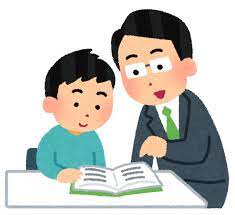 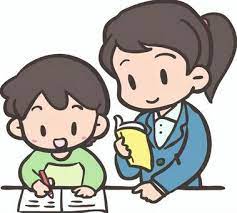 お友達でそんな方がいれば、お声がけください！紹介者側の特典・QUOカード3000円分がもらえます。紹介された側の特典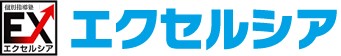 ・入会金と授業料に、紹介特典があります。お友達といっしょに勉強すれば、モチベーションが上がります！個別指導エクセルシア竹ノ塚校TEL:03-5838-2250、E-mail:excelsior.take＠gmail.com(日曜・祭日を除く15:00～21:00に受け付けております。)